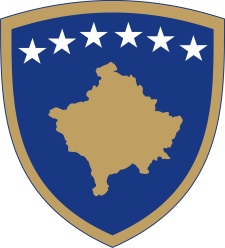 Republika e KosovësRepublika Kosova - Republic of KosovoQeveria - Vlada - GovernmentBr. 01/79              Datum: 15.03.2016Na osnovu  člana  92 stav 4. i člana  93 stav  (4) Ustava Republike Kosovo, člana 4 Pravilnika br. 02/2011 o oblastima administrativnih odgovornosti Kancelarije Premijera i ministarstava, izmenjenog i dopunjenog  Pravilnikom br. 07/2011, i člana  19 Pravilnika o radu Vlade Republike Kosova  br. 09/2011, Vlada Republike Kosova je, na sednici održanoj 15. marta2016 godine, donela:O D L U K U1. Usvajaj se izvod zapisnika i transkript sa 75  sednice Vlade.   3.  Odluka stupa na snagu danom  potpisivanja.Isa MUSTAFA								___________________                                                                                                 Premijer Republike Kosovo   Dostavlja se:zamenicima Premijera svim ministarstvima  (ministrima )Generalnom sekretaru KPR-a  		Arhivi VladeRepublika e KosovësRepublika Kosova - Republic of KosovoQeveria - Vlada - GovernmentBr. 02/79              Datum: 15.03.2016Na osnovu  člana  92 stav 4. i člana  93 stav  (4) Ustava Republike Kosovo, člana 4 Pravilnika br. 02/2011 o oblastima administrativnih odgovornosti Kancelarije Premijera i ministarstava, izmenjenog i dopunjenog  Pravilnikom br. 07/2011, i člana  19 Pravilnika o radu Vlade Republike Kosova  br. 09/2011, Vlada Republike Kosova je, na sednici održanoj 15. marta2016 godine, donela:O D L U K UUsvaja se Nacrt zakona o ratifikaciji Konvencije o ukidanju zahteva za legalizaciji stranih zvaničnih isprava (5oktobar 1961)Obavezuje se genaralni sekretar Kancelarije premijera da Nacrt zakona iz tačke 1 ove odluke prosledi Skupštini Republike Kosova na razmatranje i usvajanje Odluka stupa na snagu danom  potpisivanja.Isa MUSTAFA								___________________                                                                                                 Premijer Republike Kosovo   Dostavlja se:zamenicima Premijera svim ministarstvima  (ministrima )Generalnom sekretaru KPR-a  		Arhivi VladeRepublika e KosovësRepublika Kosova - Republic of KosovoQeveria - Vlada - GovernmentBr. 03/79              Datum: 15.03.2016Na osnovu  člana  92 stav 4. i člana  93 stav  (4) Ustava Republike Kosovo, člana 4 Pravilnika br. 02/2011 o oblastima administrativnih odgovornosti Kancelarije Premijera i ministarstava, izmenjenog i dopunjenog  Pravilnikom br. 07/2011, i člana  19 Pravilnika o radu Vlade Republike Kosova  br. 09/2011, Vlada Republike Kosova je, na sednici održanoj 15. marta2016 godine, donela:O D L U K UUsvaja se Administrativno uputstvo o sprovodjenju centralnih produra javne nabavke Obavezuje se Ministartsvo finansija  i druge nadležne  institucija na sprovođenje  Uputstva  iz taćke 1 ove odluke.Odluka stupa na snagu danom  potpisivanja.Isa MUSTAFA								___________________                                                                                                 Premijer Republike Kosovo   Dostavlja se:zamenicima Premijera svim ministarstvima  (ministrima )Generalnom sekretaru KPR-a  		Arhivi VladeRepublika e KosovësRepublika Kosova - Republic of KosovoQeveria - Vlada - GovernmentBr. 04/79              Datum: 15.03.2016Na osnovu  člana  92 stav 4. i člana  93 stav  (4) Ustava Republike Kosovo, člana 4 Pravilnika br. 02/2011 o oblastima administrativnih odgovornosti Kancelarije Premijera i ministarstava, izmenjenog i dopunjenog  Pravilnikom br. 07/2011, i člana  19 i 50 Pravilnika o radu Vlade Republike Kosova  br. 09/2011, Vlada Republike Kosova je, na sednici održanoj 15. marta2016 godine, donela:O D L U K UVlada Republike Kosova osniva Savet stručnjaka(u daljme tekstu:Savet), u sledečem sastavu: Predstavnik  Ministarstva životne sredine i prostornog planiranja, predsednik; Predstavnik Ministarstva za lokalnu samoupravu, član; Predstavnik  Ministarstva za ekonomski razvoj, član;   Predstavnik  Ministarstva finansija, član; Predstavnik Ministarstva pravde, član; Predstavnik Kancelarije  premijera, član; Stručni savet po  ovoj  odluci  daje stručne savete Vladi Republike Kosova u vezi postavljenih  zahteva  na osnovu člana 8. i 14. Zakona br. 03 / L-139 o eksproprijaciji nepokretne imovine sa izmenama i dopunama  izvršenim  Zakonom br. 03 / L-205, odnosno, za sve zahteve za eksproprijaciju privatne imovine u interesu privatnih subjekata. Ministarstvo sredine i prostornog planiranja će formirati  Sekretarijat saveta, koji će biti zadužen  za organizovanje sastanaka i pripremu odgovarajuče dokumentacije prema  Agendi  Saveta. Savet je dužan da u zakonskom roku razmotri  zahteve po tački 1 ove    odluke   i preporuči Vladi donete zaključke.Odluka stupa na snagu  na dan potpisivanja.Isa MUSTAFA								___________________                                                                                                 Premijer Republike Kosovo   Dostavlja se:zamenicima Premijera svim ministarstvima  (ministrima )Generalnom sekretaru KPR-a  		Arhivi VladeRepublika e KosovësRepublika Kosova - Republic of KosovoQeveria - Vlada - GovernmentBr. 05/79              Datum: 15.03.2016Na osnovu  člana  92 stav 4. i člana  93 stav  (4) Ustava Republike Kosovo, člana 4 Pravilnika br. 02/2011 o oblastima administrativnih odgovornosti Kancelarije Premijera i ministarstava, izmenjenog i dopunjenog  Pravilnikom br. 07/2011, i člana  19 Pravilnika o radu Vlade Republike Kosova  br. 09/2011, Vlada Republike Kosova je, na sednici održanoj 15. marta2016 godine, donela:O D L U K UUsvaja se Izveštaj o planiranju i implementaciji „Klauzule za investicije“.Obavezuje se  generalni sekretar Kancelarije premijera da Izveštaj  iz tačke 1 ove odluke prosledi  Skupštini  Republike Kosovo na informisanje.Odluka stupa na snagu danom potpisivanjaIsa MUSTAFA								___________________                                                                                                 Premijer Republike Kosovo   Dostavlja se:zamenicima Premijera svim ministarstvima  (ministrima )Generalnom sekretaru KPR-a  		Arhivi VladeRepublika e KosovësRepublika Kosova - Republic of KosovoQeveria - Vlada - GovernmentBr. 06/79              Datum: 15.03.2016Na osnovu  člana  92 stav 4. i člana  93 stav  (4) Ustava Republike Kosovo, člana 6 Zakona br. 04/L-198 o trgovini strateškim robama, člana 4 Pravilnika br. 02/2011 o oblastima administrativnih odgovornosti Kancelarije Premijera i ministarstava, izmenjenog i dopunjenog  Pravilnikom br. 07/2011, i člana  19 Pravilnika o radu Vlade Republike Kosova  br. 09/2011, Vlada Republike Kosova je, na sednici održanoj 15. marta2016 godine, donela:O D L U K UUsvaja se Zajednički spisak roba za vojne namene , koja podležu državnoj kontroli na uvoz i izvorZadužuje  se  Departma za strateške robe pri Ministarsvu trgovine i industrije i Komisija za licenciranje strateških roba i usluga da sprovodi ovu olduku Sastvni deo ove odluke je priloženi spisak . Odluka stupa na snagu danom potpisivanjaIsa MUSTAFA								___________________                                                                                                 Premijer Republike Kosovo   Dostavlja se:zamenicima Premijera svim ministarstvima  (ministrima )Generalnom sekretaru KPR-a  		Arhivi VladeRepublika e KosovësRepublika Kosova - Republic of KosovoQeveria - Vlada - GovernmentBr. 07/79              Datum: 15.03.2016Na osnovu  člana  92 stav 4. i člana  93 stav  (4) Ustava Republike Kosovo, člana 4 stav 2 Zakona br. 04/L-052 o medjunarodnim sporazumima,člana 4 Pravilnika br. 02/2011 o oblastima administrativnih odgovornosti Kancelarije Premijera i ministarstava, izmenjenog i dopunjenog  Pravilnikom br. 07/2011, i člana  19 Pravilnika o radu Vlade Republike Kosova  br. 09/2011, Vlada Republike Kosova je, na sednici održanoj 15. marta2016 godine, donela:O D L U K UUsvaja se u načeluInicijativa za zaključivanje Sporazuma o medjugraničnoj  saradnji između Republike Kosovo  i Republike Albanije.Obavezuje se Ministarstvo  lokalne samouprave da vodi progoovre sa Vladom Republike Albanije u cilju finalizacije konačnog teksta gorenavdenog sporazuma, u skladu sa važećim zakonodavstvom Odluka stupa na snagu na dan potpisivanja.Isa MUSTAFA								___________________                                                                                                 Premijer Republike Kosovo   Dostavlja se:zamenicima Premijera svim ministarstvima  (ministrima )Generalnom sekretaru KPR-a  		Arhivi VladeRepublika e KosovësRepublika Kosova - Republic of KosovoQeveria - Vlada - GovernmentBr. 08/79              Datum: 15.03.2016Na osnovu  člana  92 stav 4. i člana  93 stav  (4) Ustava Republike Kosovo, člana  15 stav 2   Zakona Br. 05/L-071 o Budžetu Republike Kosova ta 2016 godinu, člana 4 Pravilnika br. 02/2011 o oblastima administrativnih odgovornosti Kancelarije Premijera i ministarstava, izmenjenog i dopunjenog  Pravilnikom br. 07/2011, i člana  19 Pravilnika o radu Vlade Republike Kosova  br. 09/2011, Vlada Republike Kosova je, na sednici održanoj 15. marta2016 godine, donela:O D L U K UUsvaja se  zahtev Ministarstva unutrašnjih psolova za preraspodelu  finansijskih sredstva u iznosu od 300.000(trista hiljada)evra Sredstva iz stava 1. ove odluke izdvajaju se iz podprograma Agencije za upravljanje u vanrednim situacijama sa kodom 32700, projekat " Izgradnja jedinice vatrogasne i spasilačke službe u Zvečanu, kao i renoviranje objekata ovih jedinica u Leposavić, Zubin Potok i Operativni urgentni centar (OUC ) 112 u Mitrovici" sa kodom 14964. Ova sredstva pernose se na isti podprogram, Agencija za upravljanje vanrednim situacijama kod 32700 u  projekat " Nabavka   uniformi  za vatrogasce"sa kodom 1440.Ministarstvo unutrašnjih poslova i Ministarstvo fiansija su dužne da sprovedu ovu odluku.Odluka stupa na snagu danom potpisivanja..Isa MUSTAFA								___________________                                                                                                 Premijer Republike Kosovo   Dostavlja se:zamenicima Premijera svim ministarstvima  (ministrima )Generalnom sekretaru KPR-a  		Arhivi VladeRepublika e KosovësRepublika Kosova - Republic of KosovoQeveria - Vlada - GovernmentBr. 09/79              Datum: 15.03.2016Na osnovu člana 92 stav  4. i člana  93 stav  (4) Ustava Republike Kosova, člana 12 Zakona br. 04/L-226 o izmeni i dopuni Zakona br. 03/L-229 o zaštiti  konkurencije, član 4 Pravilnika br. 02/2011 o oblastima administrativnih odgovornosti Kancelarije Premijera i ministarstava izmenjenog i dopunjenog  Pravilnikom   br. 07/2011 i člana 19 Pravilnika o radu Vlade br. 09/2011,Vlada Republike Kosova  je na sednici održanoj15. marta  2016 godine, donela:ODLUKUVlada Republike Kosova za predsedavajučeg  i članovi Kosovske Komisije za konkurencije , predlaže Skupštini Republike Kosova sledeće  kandidate:Kujtim RAÇI, predsednik;Ahmet KRASNIQI, zamenik predsednika; Fatime HAZIRI, član ;Mehmet BALLAZHI, član ; Sokol KRASNIQI , član.Generalni sekretar Kancelarije premijera je dužan  da odluku zajedno sa biografijama predloženih kandidata prosledi Skupštine Republike Kosova na razmatranje i imenovanje.Odluka stupa na snagu danom  potpisivanja  Isa MUSTAFA								___________________                                                                                                 Premijer Republike Kosovo  Dostavlja se:zamenicima Premijera svim ministarstvima  (ministrima )Generalnom sekretaru KPR-a  		Arhivi VladeRepublika e KosovësRepublika Kosova - Republic of KosovoQeveria - Vlada - GovernmentBr. 10/79              Datum: 15.03.2016Na osnovu člana 92 stav  4. i člana  93 stav  (4) Ustava Republike Kosova, člana 4 Pravilnika br. 02/2011 o oblastima administrativnih odgovornosti Kancelarije Premijera i ministarstava izmenjenog i dopunjenog  Pravilnikom   br. 07/2011 ,   i člana 19 Pravilnika o radu Vlade br. 09/2011,Vlada Republike Kosova  je na sednici održanoj15. marta  2016 godine, donela:ODLUKU Osniva se Komisija za izradu Nacrta zakona  o Trepči(u daljem tekstu:Komisija)  se Za članove Komisije se imenuju :2.1.	Blerand Stavileci, Ministar ekonomskog razvoja                           - predsedav. 2.2.	Hajredin Kuçi, ministar pravde                                                    - član;2.3.	Ljubomir Marić, minstar za lokanu samoupravu                         - član;2.4.	Ahmet Tmava, direktor  Trepče			 - član;2.5.	Petrit Gashi, predsedavajući  Kosovske agencije za privatizaciju – član;2.6.	Ranko Djokić, član borda  KAP-a                                                   - član;2.7.	Naser Peci, dekan  Fakulteta  geonauka  	-  član;2.8.	Predstavnik Samostalnog sindikata Trepče                                      - član;2.9.	Minir Dushi, KANU                                                                          - član;2.10.Shyqri Kelmendi, profesor                                                                 - član;2.11.Ilaz Ramajli, poznavalac imovinskih pitanja       - član;2.12.Ferat Shala, bivši direktor Trepče                                                        - član;2.13.Besim M. Kajtazi, direktor Pravne kancelarije  KP                            - član;2.14.Salvador Elmazi – direktor  Dep. Centalnog budžeta  MF               - član;2.15.Dukagjin Avdyli- direktor  Departamana za Pravo  EU-a               - član;2.16.Alban Collaku- direktor Pravnog departmana   MER                        - član;U cilju  efikasnog  obavljanja   svoje aktivnosti, Komisija može formirati  privremene radne grupe i može angažovati  stručnjake iz  oblasti korporativnog upravljanja.U svom radu, Komisija može koristiti stručnu podršku relevantnih domačih i medjunarodnih institucija i organizacija. Komisija je dužna da o njenom  radu   izveštava  Vladu  kad god se traži  izveštaj o toku  rada Komisije.Komisija je dužna da Ministarstvu za ekonomski razvoj dostavlja   Nacrt zakona najkasnije u roku od dva meseca od dana  potpisivanja ove  odluke.Ministarstvo za ekonomski razvoj je dužno  da obezbedi materijalne, tehničke i druge uslove za rad ove komisije.Odluka stupa na snagu danom potpisivanja.Isa MUSTAFA								___________________                                                                                                 Premijer Republike Kosovo   Dostavlja se:zamenicima Premijera svim ministarstvima  (ministrima )Generalnom sekretaru KPR-a  		Arhivi VladeRepublika e KosovësRepublika Kosova - Republic of KosovoQeveria - Vlada - GovernmentBr. 11/79              Datum: 15.03.2016Na osnovu člana 92 stav  4. i člana  93 stav  (4) Ustava Republike Kosova, člana 4 Pravilnika br. 02/2011 o oblastima administrativnih odgovornosti Kancelarije Premijera i ministarstava izmenjenog i dopunjenog  Pravilnikom   br. 07/2011 ,   i člana 19 Pravilnika o radu Vlade br. 09/2011,Vlada Republike Kosova  je na sednici održanoj15. marta  2016 godine, donela:ODLUKU Usava  se  Izveštaj ministra finansija o performansi budžetskih prihoda i rashoda.Odluka stupa  na snagu danom potpisivanja.Isa MUSTAFA								___________________                                                                                                 Premijer Republike Kosovo  Dostavlja se:zamenicima Premijera svim ministarstvima  (ministrima )Generalnom sekretaru KPR-a  		Arhivi VladeRepublika e KosovësRepublika Kosova - Republic of KosovoQeveria - Vlada - Government                                  Br. 12/79              Datum: 15.03.2016Na osnovu člana 92 stav  4. i člana  93 stav  (4) Ustava Republike Kosova, člana  129 Zakona  br. 04/L-042 o javnoj nabavci u  Republici  Kosovo, izmenjen i dopunjen Zakonom br. 04/L-237, Zakonom  br. 05/L-068 i Zakonom br. 05/L-092, člana 4 Pravilnika br. 02/2011 o oblastima administrativnih odgovornosti Kancelarije Premijera i ministarstava izmenjenog i dopunjenog  Pravilnikom   br. 07/2011 i člana 19 Pravilnika o radu Vlade br. 09/2011,Vlada Republike Kosova  je na sednici održanoj  15. marta  2016 godine, donela:ODLUKUZa sve centralizovane nabavke Vlade Republike Kosova, postaje  obavezujuća  primena  elektronske nabavke , počevši od 01.04.2016 godine.Za sve budžetske organizacije na centralnom nivou, postaje  obavezujuća primena  elektronske nabavka , počevši od 01.09.2016 godine.Primena  elektronske  nabavka postaje obavezujuća  za sve budžetske organizacije na Kosovu od 01.01.2017godine.Regulatorna komisija ua  javne nabavke i sve budžetske organizacije su dužne da sprovedu ovu odluku.Odluka stupa na snagu danom potpisivanja Isa MUSTAFA								___________________                                                                                                 Premijer Republike Kosovo   Dostavlja se:•	zamenicima Premijera •	svim ministarstvima  (ministrima )•	Generalnom sekretaru KPR-a  		•	Arhivi Vlade